Dear Parent/Guardian,							10-01-2023   RE: Afterschool ClubsAfterschool clubs for term 2 will run for a total of 10 weeks. We will be running the following clubs from Monday 16th January to the week of Monday 27th March. **Afterschool clubs that are run by Burns Skills School are limited to a maximum of 20 places. Therefore, places will be offered on a first-come-first-served basis. To pre-book a place, please phone the school office. When places are filled, payments will then be made available from Monday 16th January via the school’s app and permission slips will then be issued for each pupil. If spaces are not filled, they will be offered to a selected class. Yours SincerelyMr. M. MurraySt. Mary’s P.S and Cill Chluana Parish Nursery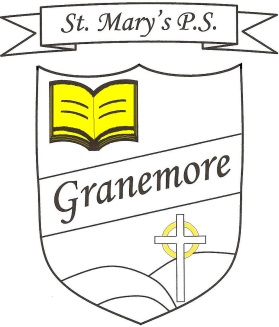 Learning through faith, laughter and love.123 Granemore RoadTassaghCo ArmaghBT20 2NJPrincipal: Mrs B Casey bcasey632@c2kni.netLearning through faith, laughter and love.Telephone:  02837538018Facsimile :  028 37538018DayClassActivityMondayIrish Dancing (All)P1-P3 (All)Irish Dancing (2-3pm)MondayIrish Dancing (All)P4-P7 (All)Irish Dancing (3-4pm)Tuesday**Hip-HopP2-3 (All)Hip-Hop (2-3pm)Tuesday**Hip-HopP6-7 (All)Hip-Hop (3-4pm)Wednesday**Gaelic Football P2-3 (All)Gaelic Football  (2-3pm)Wednesday**Gaelic Football P4-5 (All)Gaelic Football  (3-4pm)ClubDurationCostPaymentIrish Dancing10 Weeks£35In a marked envelope directly to Mrs L Scallon.Hip-Hop10 Weeks£40School AppGaelic Football10 Weeks£40School AppClub DatesClub DatesClub DatesClub DatesClub DatesClub DatesClub DatesClub DatesClub DatesClub DatesClub DatesClub DatesMondayIrish Dancing16th Jan23rd Jan30th Jan6th FebMidTermBreak20th Feb27th Feb6th Mar13th Mar20th Mar27th MarTuesdayHip-Hop17th Jan24th Jan31st Jan7th FebMidTermBreak21st Feb28thFeb7thMar14thMar21stMar28thMarWednesdayGaelic Football 18th Jan25thJan1st Feb8th FebMidTermBreak22nd Feb1st Mar8th Mar15thMar22nd Mar29thMar